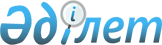 О Плане информационной работы по презентации инвестиционных возможностей
Республики Казахстан на 2003 годРаспоряжение Премьер-Министра Республики Казахстан от 7 марта 2003 года N 31-p

      В целях дальнейшего привлечения прямых иностранных и отечественных инвестиций в экономику Республики Казахстан, укрепления международного экономического сотрудничества и создания положительного инвестиционного имиджа:





      1. Утвердить прилагаемый План информационной работы по презентации инвестиционных возможностей Республики Казахстан на 2003 год (далее - План).





      2. Центральным исполнительным органам, иным государственным органам (по согласованию), заинтересованным организациям (по согласованию), акимам областей и городов Астаны, Алматы обеспечить эффективную информационную работу в соответствии с Планом.





      3. Координацию работ по реализации мероприятий, предусмотренных Планом, возложить на Министерство индустрии и торговли Республики Казахстан.


      Премьер-Министр





Утвержден           



распоряжением Премьер-Министра



Республики Казахстан     



от 7 марта 2003 года N 31  



                             План






     информационной работы по презентации инвестиционных






        возможностей Республики Казахстан на 2003 год




-------------------------------------------------------------------



N  !   Мероприятие  !  Место   !Срок про-!     Ответственные



п/п!                !проведения!ведения  !     за исполнение



-------------------------------------------------------------------



 1 !       2        !    3     !    4    !           5



-------------------------------------------------------------------



                 1. Мероприятия за рубежом*




-------------------------------------------------------------------



1   Международная    Город Цю-  21 янва-  Министерства индустрии и



    инвестиционная   рих, Швей- ря        торговли, иностранных



    конференция      царская              дел, экономики и бюджет-



                     Конфедера-           ного планирования, энер-



                     ция                  гетики и минеральных



                                          ресурсов, юстиции, финан-



                                          сов Республики Казахстан,



                                          Агентство Республики



                                          Казахстан по туризму и



                                          спорту, Национальный Банк



                                          Республики Казахстан (по



                                          согласованию), закрытое



                                          акционерное общество



                                          "Казахстанский центр



                                          содействия инвестициям"



                                          (по согласованию)


2   Международная    Город Син- 27 янва-  Министерства индустрии и



    инвестиционная   гапур,     ря        торговли, иностранных



    конференция      Республика           дел, экономики и бюджет-



    "Казахстан -     Сингапур             ного планирования, энер-



    ваш партнер по                        гетики и минеральных



    торговле и                            ресурсов, юстиции, финан-



    инвестициям"                          сов Республики Казахстан,



                                          Агентство Республики



                                          Казахстан по туризму и



                                          спорту, Национальный Банк



                                          Республики Казахстан (по



                                          согласованию), закрытое



                                          акционерное общество



                                          "Казахстанский центр



                                          содействия инвестициям"



                                          (по согласованию)


3   Международная    Город Рим, 5 февра-  Министерства индустрии и



    инвестиционная   Итальян-   ля        торговли, иностранных



    конференция      ская                 дел, экономики и бюджет-



                     Республика           ного планирования, энер-



                                          гетики и минеральных



                                          ресурсов, юстиции, финан-



                                          сов Республики Казахстан,



                                          Агентство Республики



                                          Казахстан по туризму и



                                          спорту, Национальный Банк



                                          Республики Казахстан (по



                                          согласованию), закрытое



                                          акционерное общество



                                          "Казахстанский центр



                                          содействия инвестициям"



                                          (по согласованию)


4   Первый экономи-  Город      19-20     Министерства индустрии и



    ческий форум     Москва,    февраля   торговли, экономики и



    Евразийского     Российская           бюджетного планирования,



    экономического   Федерация            энергетики и минеральных



    сообщества                            ресурсов, финансов,



                                          транспорта и коммуника-



                                          ций, культуры, информации



                                          и общественного согласия



                                          Республики Казахстан,



                                          Агентство таможенного



                                          контроля Республики



                                          Казахстан, Национальный



                                          Банк Республики Казахстан



                                          (по согласованию)


5   Международная    Город      Февраль   Министерства индустрии и



    экономическая    Будапешт,            торговли, иностранных



    конференция      Венгерская           дел, экономики и бюджет-



                     Республика           ного планирования, энер-



                                          гетики и минеральных



                                          ресурсов, юстиции, финан-



                                          сов Республики Казахстан,



                                          Агентство Республики



                                          Казахстан по туризму и



                                          спорту, Национальный Банк



                                          Республики Казахстан (по



                                          согласованию), закрытое



                                          акционерное общество



                                          "Казахстанский центр



                                          содействия инвестициям"



                                          (по согласованию), закры-



                                          тое акционерное общество



                                          "Банк Развития Казахста-



                                          на" (по согласованию)


6   Международная    Город Эр-  Март-     Министерства индустрии и



    инвестиционная   Рияд, Сау- апрель    торговли, иностранных



    конференция      довская              дел, экономики и бюджет-



                     Аравия.              ного планирования, энер-



                     Город                гетики и минеральных



                     Дубаи,               ресурсов, юстиции, финан-



                     Объединен-           сов Республики Казахстан,



                     ные Араб-            Агентство Республики



                     ские Эми-            Казахстан по туризму и



                     раты                 спорту, Национальный Банк



                                          Республики Казахстан (по



                                          согласованию), аким



                                          города Астаны, закрытое



                                          акционерное общество



                                          "Казахстанский центр



                                          содействия инвестициям"



                                          (по согласованию), закры-



                                          тое акционерное общество



                                          "Банк Развития Казахста-



                                          на" (по согласованию)


7   Международная    Город      Апрель-   Министерства индустрии и



    инвестиционная   Амман,     май       торговли, иностранных



    конференция      Иордания             дел, экономики и бюджет-



                                          ного планирования, энер-



                                          гетики и минеральных



                                          ресурсов, юстиции, финан-



                                          сов Республики Казахстан,



                                          Агентство Республики



                                          Казахстан по туризму и



                                          спорту, Национальный Банк



                                          Республики Казахстан (по



                                          согласованию), закрытое



                                          акционерное общество



                                          "Казахстанский центр



                                          содействия инвестициям"



                                          (по согласованию), закры-



                                          тое акционерное общество



                                          "Банк Развития Казахста-



                                          на" (по согласованию)


8   Международная    Город     Май        Министерства индустрии и



    инвестиционная   Хьюстон,             торговли, иностранных



    конференция      Соединен-            дел, экономики и бюджет-



                     ные Штаты            ного планирования, энер-



                     Америки              гетики и минеральных



                                          ресурсов, юстиции, финан-



                                          сов Республики Казахстан,



                                          Агентство Республики



                                          Казахстан по туризму и



                                          спорту, Национальный Банк



                                          Республики Казахстан (по



                                          согласованию), закрытое



                                          акционерное общество



                                          "Казахстанский центр



                                          содействия инвестициям"



                                          (по согласованию), закры-



                                          тое акционерное общество



                                          "Банк Развития Казахста-



                                          на" (по согласованию)


9   Конференция      Город      21-22 мая Аким города Астаны,



    "Астана Инвест-  Берлин,              Министерства индустрии и



    2003"            Федератив-           торговли, иностранных



                     ная Рес-             дел, экономики и бюджет-



                     публика              ного планирования, энер-



                     Германия             гетики и минеральных



                                          ресурсов, финансов



                                          Республики Казахстан,



                                          Агентство Республики



                                          Казахстан по туризму и



                                          спорту, Национальный Банк



                                          Республики Казахстан (по



                                          согласованию), закрытое



                                          акционерное общество



                                          "Казахстанский центр



                                          содействия инвестициям"



                                          (по согласованию), закры-



                                          тое акционерное общество



                                          "Банк Развития Казахста-



                                          на" (по согласованию)


10  Международная    Город      Июнь      Министерства индустрии и



    инвестиционная   Куала-Лум-           торговли, иностранных



    конференция      пур, Ма-             дел, экономики и бюджет-



                     лайзия               ного планирования, энер-



                                          гетики и минеральных



                                          ресурсов, юстиции, финан-



                                          сов Республики Казахстан,



                                          Агентство Республики



                                          Казахстан по туризму и



                                          спорту, Национальный Банк



                                          Республики Казахстан (по



                                          согласованию), аким



                                          города Астаны, закрытое



                                          акционерное общество



                                          "Казахстанский центр



                                          содействия инвестициям"



                                          (по согласованию), закры-



                                          тое акционерное общество



                                          "Банк Развития Казахста-



                                          на" (по согласованию)


11  Инвестиционная   Город      Июнь      Министерства индустрии и



    конференция в    Москва,              торговли, иностранных



    рамках Нацио-    Российская           дел, экономики и бюджет-



    нальной выставки Федерация            ного планирования, энер-



    во Всероссийском                      гетики и минеральных



    выставочном                           ресурсов, юстиции, финан-



    центре                                сов Республики Казахстан,



                                          Агентство Республики



                                          Казахстан по туризму и



                                          спорту, Национальный Банк



                                          Республики Казахстан (по



                                          согласованию), закрытое



                                          акционерное общество



                                          "Казахстанский центр



                                          содействия инвестициям"



                                          (по согласованию)


12  Третья междуна-  Город      Июль      Министерства индустрии и



    родная инвести-  Лондон,              торговли, иностранных



    ционная конфе-   Соединен-            дел, энергетики и мине-



    ренция "Нефть    ное Коро-            ральных ресурсов Респуб-



    и газ Казахста-  левство              лики Казахстан, закрытое



    на"              Великобри-           акционерное общество



                     тании и              "Казахстанский центр



                     Северной             содействия инвестициям"



                     Ирландии             (по согласованию)


13  Инвестиционный   Город      Август-   Министерства индустрии и



    семинар          Тэгу,      сентябрь  торговли, иностранных



                     Республика           дел, экономики и бюджет-



                     Корея                ного планирования, энер-



                                          гетики и минеральных



                                          ресурсов, юстиции, финан-



                                          сов Республики Казахстан,



                                          Агентство Республики



                                          Казахстан по туризму и



                                          спорту, Национальный Банк



                                          Республики Казахстан (по



                                          согласованию), аким



                                          города Астаны, закрытое



                                          акционерное общество



                                          "Казахстанский центр



                                          содействия инвестициям"



                                          (по согласованию), закры-



                                          тое акционерное общество



                                          "Банк Развития Казахста-



                                          на" (по согласованию)



-------------------------------------------------------------------



           2. Мероприятия в Республике Казахстан




-------------------------------------------------------------------



14  Девятая казах-   Город      Сентябрь  Министерства индустрии и



    станская между-  Алматы               торговли, экономики и



    народная выс-                         бюджетного планирования,



    тавка и конфе-                        иностранных дел Респуб-



    ренция "Горное                        лики Казахстан, акимы



    дело и металлур-                      областей, городов Астаны



    гия" (KazMin &                        и Алматы



    KazMet-2003)


15  Торгово-         Город      Сентябрь  Министерства



    промышленная     Астана               индустрии и торговли,



    выставка                              экономики и бюджетного



    "Шанырак"                             планирования, иностранных



                                          дел, энергетики и мине-



                                          ральных ресурсов Респуб-



                                          лики Казахстан, акимы



                                          городов Астаны и Алматы,



                                          закрытое акционерное



                                          общество "Национальная



                                          компания "Казакстан темiр



                                          жолы" (по согласованию),



                                          закрытое акционерное



                                          общество "Казахстанский



                                          центр содействия инвести-



                                          циям" (по согласованию)


16  Выставка и кон-  Город      Октябрь   Министерства энергетики и



    ференция "Нефть  Алматы               минеральных ресурсов,



    и газ" (KIOGE-                        индустрии и торговли,



    2003)                                 иностранных дел Респуб-



                                          лики Казахстан, аким



                                          города Алматы, закрытое



                                          акционерное общество



                                          "Национальная компания



                                          "КазМунайГаз" (по



                                          согласованию), закрытое



                                          акционерное общество



                                          "Казахстанский центр



                                          содействия инвестициям"



                                          (по согласованию)


17  Региональные     Северо-    В течение Акимы областей, городов



    мероприятия по   Казахстан-   года    Астаны и Алматы,



    вопросам пропа-  ская, Ак-            Министерства индустрии и



    ганды инвести-   молинская,           торговли, финансов,



    ционной, нало-   Костанай-            экономики и бюджетного



    говой и тамо-    ская, Ка-            планирования, Агентство



    женной политики  рагандин-            таможенного контроля



    и законодатель-  ская,                Республики Казахстан,



    ства; привлече-  Павлодар-            закрытое акционерное обще-



    ния прямых       ская,                ство "Казахстанский центр



    инвестиций в     Кызылор-             содействия инвестициям"



    приоритетные     динская,             (по согласованию), закры-



    секторы эконо-   Южно-Ка-             тое акционерное общество



    мики Республики  захстан-             "Банк Развития Казахста-



    Казахстан:       ская,                на" (по согласованию)



    семинары, круг-  Жамбыл-



    лые столы, кон-  ская,



    ференции, пре-   Алматин-



    зентационно-     ская,



    выставочные      Восточно-



    мероприятия,     Казахстан-



    совместные       ская, Аты-



    мероприятия с    рауская,



    представитель-   Мангистау-



    ствами между-    ская, Ак-



    народных орга-   тюбинская,



    низаций          Западно-



                     Казахстан-



                     ская об-



                     ласти,



                     города



                     Астана и



                     Алматы



-------------------------------------------------------------------



       3. Информационно-презентационные мероприятия




-------------------------------------------------------------------



18  Информационное              В течение Министерство индустрии и



    обеспечение веб-               года   торговли Республики



    сайтов в гло-                         Казахстан, закрытое



    бальной компью-                       акционерное общество



    терной сети                           "Казахстанский центр



    Интернет и                            содействия инвестициям"



    фронт-офиса для                       (по согласованию)



    инвесторов



    (ICS-Information



    and Consulting



    Services)


19  Изготовление и              В течение Министерства индустрии и



    размещение рек-                года   торговли, экономики и



    ламно-информа-                        бюджетного планирования,



    мационных мате-                       энергетики и минеральных



    териалов по                           ресурсов, транспорта и



    инвестиционной                        коммуникаций, сельского



    тематике в веду-                      хозяйства, финансов



    щих зарубежных и                      Республики Казахстан,



    отечественных                         Центр экономической



    средств массовой                      информации Правительства



    информации, в                         Республики Казахстан,



    том числе интервью,                   Национальный Банк Респуб-



    пресс-конференции                     лики Казахстан (по



    и брифинги                            согласованию), закрытое



                                          акционерное общество



                                          "Национальная компания



                                          "КазМунайГаз" (по



                                          согласованию), закрытое



                                          акционерное общество



                                          "Казахстанский центр



                                          содействия инвестициям"



                                          (по согласованию)


20  Выпуск бизнес-              Второе    Министерства индустрии и



    гайда "Investor's           полугодие торговли, экономики и



    Guide 2003",                          бюджетного планирования,



    инвестиционных                        финансов, транспорта и



    брошюр, информа-                      коммуникаций, энергетики



    мационно-справ-                       и минеральных ресурсов,



    вочных материалов                     сельского хозяйства



    по презентации                        Республики Казахстан,



    инвестиционных                        Агентство Республики



    возможностей                          Казахстан по туризму и



    Республики                            спорту, Агентство



    Казахстан                             Республики Казахстан по



                                          статистике, Центр эконо-



                                          мической информации



                                          Правительства Республики



                                          Казахстан, акимы облас-



                                          тей, городов Астаны и



                                          Алматы, Национальный Банк



                                          Республики Казахстан (по



                                          согласованию), закрытое



                                          акционерное общество



                                          "Национальная компания



                                          "Казакстан темiр жолы"



                                          (по согласованию), закры-



                                          тое акционерное общество



                                          "Казахстанский центр



                                          содействия инвестициям"



                                          (по согласованию)


21  Изготовление и              Первое    Министерство индустрии и



    распространение             полугодие торговли Республики



    CD ROM-дисков и                       Казахстан, закрытое



    видеоматериалов                       акционерное общество



    об инвестицион-                       "Казахстанский центр



    ных возможностях                      содействия инвестициям"



    Казахстана на                         (по согласованию)



    иностранных



    языках



-------------------------------------------------------------------


      

* Примечание




      Возможно проведение инвестиционных мероприятий в рамках визитов Главы государства и Правительства за рубеж, а также во время поездок руководства страны по регионам Казахстана в течение 2003 года.

					© 2012. РГП на ПХВ «Институт законодательства и правовой информации Республики Казахстан» Министерства юстиции Республики Казахстан
				